     基隆市立成功國中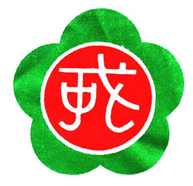       Keelung Municipal Cheng KongJunior High School卓越    全人     創新Excellence Holistic Innovation基隆市108學年度成功國民中學課程計畫         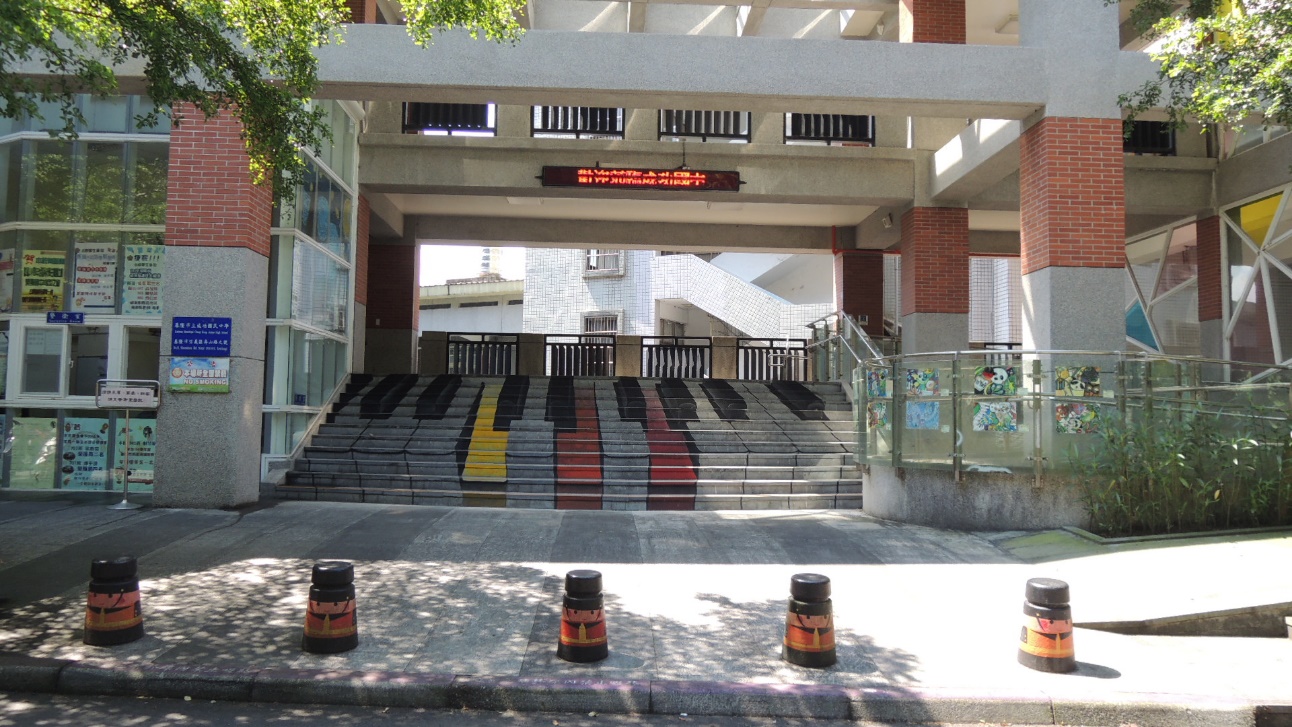 中華民國一O八年一月附件基隆市108學年度成功國民中學課程計畫(格式)現況與背景分析    學校教育以「學生」為中心，本著有教無類、因材施教之原則，一切「回歸教育本質」；學校教育以「學生學習」為教育主體，致力提供每個學生多元、國際及適性學習機會與環境。而「創新、全人、卓越」是本校的學校願景，期盼由全校師生共同努力及結合內外部資源，以創新增進文化交流、國際視野。以卓越推動精緻國教、終身學習。以全人實踐民主法治、人文關懷。    因應十二年國教新課綱「成就每一個孩子-適性揚才、終身學 習」的願景，本校近年致力於十二年國民基本教育課綱教師增能，藉由課發會與領域教學研究會的教師間的溝通對話與凝聚共識，在規劃校訂彈性學習課程部分，積極發展以符應學習需求之精神，以主題式統整性課程、社團與其它類方式實施，並以「自發」、「互動」及「共 好」的理念，發展學生自發、主動適應未來的關鍵能力課程。一、學校現況與人力資源 :二、TOWSS分析:貳、課程願景與課程目標  建議撰寫方向：  課程願景、目標、學生素養指標    自106年起，全校為因應校本課程之發展，全校性成立課程發展核心團隊，著手規劃彈性課程，透過跨領域、跨學年的對話與討 論，期待能夠整合知識、情意與技能，著重學習歷程、方法與策略，重視情境化、脈絡化的學習，實踐活用的表現。核心小組與全校教師共同研討建立共識，建構符合核心素養教學的課程願景。課程願景     (一)國際移動力：文化交流、國際視野。(二)思辨實踐力：民主法治、人文關懷。 (三)理解統整力：精緻國教、終身學習。二、課程目標 (一)永續推動課程發展~~發展學校本位課程，推動校訂課程發展。 (二)致力推動教學創新~~發展創新教學模式，提升學生學習成效。 (三)鼓勵多元評量措施~~鼓勵各領域、各科、各班自辦定期評量。 三、學生素養指標：  (一)國際移動力：能溝通、能理解、能表達。     (二)思辨實踐力：能思考、能判斷、能行動。     (三)理解統整力：能理解、能分析、能統整。參、總體課程架構  建議撰寫方向：學校本位課程之主題學習活動:透過領域對話，盤點內外部資源，善用社會資源，以發展學校本位特色。並以「自發」、「互動」及「共 好」的理念，發展學生自發、主動養成終身學習之課程。表1                             基隆市力成功國中課程規劃一覽表單位：每週節數備註：1.部定課程/領域學習課程：一年級依據十二年國民基本教育課綱教學節數之規範，二至六年級依據九年一貫課程規範(十二年國民基本教育課綱前導學校得依據課程發展，經校內課程發展委員會同意後，全校實施)。2.彈性學習課程得由學校視學校特色、學生需求，全校統一實施十二年國教課綱規範之彈性學習課程。3.白底部分請學校依實際狀況填寫，並符合相關規定。表2基隆市成功國中108學年度第1學期   七   年級彈性學習課程規劃表2-1（四選一）基隆市立成功國民中學108學年度第1學期   七   年級彈性學習課程教學重點、評量方式及進度總表填表說明：可依各校需求自行增刪表2-2（四選一）108學年度第1學期校訂課程設計表2-3（四選一）108學年度第1學期校訂課程設計表2-4（四選一）統整性主題/專題/議題探究架構圖(格式範例僅供參考)職        稱職        稱人  數職          稱人   數校        長校        長1專  任  組  長3教 師 兼 主 任教 師 兼 主 任4幹          事3教 師 兼 組 長教 師 兼 組 長11技    工    友4教 師 兼 導 師教 師 兼 導 師16護    理    師1專  任  教  師專  任  教  師7人  事  主  任1輔導教師輔導教師1會  計  主  任1視障巡迴教師視障巡迴教師2警衛2合計合計41合計15總    計56人56人56人56人因素威脅點（T）機會點（O）劣勢（W）優勢（S）策略(S)地理環境地處山區形勢，故校園環境部分有死角，需注意校園安全。配合基隆市總體社區營造－中正公園景觀更新計畫，逐步改善學校附近環境。1.學校位居公園半山腰，無公車可直達。2.學區屬於老舊社區型態，學生來源人數逐漸減少。3.自然生態多元，蚊子侵越嚴重。1.位於基隆市區，鄰近公車站，交通尚屬便捷。2.座落於中正公園半山腰，且周遭有主普壇、基隆市史蹟館、天鵝洞，涵蓋豐富的自然、人文資源。1.實施學校本位課程。2.善用周邊資源，實施環境、人文教育，融入學校特色。學校規模學區內小學不少優質畢業生未入學本校。利用現有優勢，配合主題教學以建立學校人文特色。1.鄰近學校距離過近，升學競爭激烈，學生流動大。2.招生不易，班級數有銳減問題。1.全校15班，約300人。2.本市唯一的國中音樂班。3.優質社團，如：舞蹈社、英語會話社。1.強調生活教育管理。2.增加多元學習及社團，讓學生可以有多層次的表現機會。學校設施1.禮堂破損，尚待維修。2.欠缺音樂表演廳。配合新校舍的完工，增加空間的配置規劃。1.校地空間狹小。2.部分校舍老舊，有待修建。3.硬體設備老舊有待維修、更新。1.挑高體育活動中心，下雨天學生仍可 使用。2.擁有音樂、舞蹈專科教室。爭取經費修建表演廳。師資教師教學與評量方式仍受傳統紙筆測驗影響。1.各科教學團隊師資堅強。2.教師年輕化，活化教學內涵。教學經驗傳承尚待加強。1.教師平均年齡低，年輕有活力。2.各學習領域師資完整，專業分工。1.教師進修意願高。2.願意進行各項教學創新行政人員1.行政工作繁複，影響教學品質。2.各類計畫加重行政人員負擔。行政團隊屢獲評鑑佳績。1.兼行政教師工作量多、壓力大。2.教師兼任行政工作的意願不高。1.行政人員認真負責。2.處室間配合度高。1.藉由行政工作分配，培訓行政人才2.凝聚同仁感情，加強行政與教學配合。學 期主題學習    名    稱學        習        目        標七上成功新鮮人能說出學校新鮮感，增強對學校的認同。能快活的面對新環境新課程，積極的學習。能自我認同、關懷家人，展現人際互動能力。七下生命之歌能觀察與探索，對自然界生命的瞭解。能體驗成長的喜悅，對生命的愛惜與尊重。能關懷環境，珍惜擁有，並分享他人。能正確的抒發進取的人生，歌頌美的心聲。八上山海風情能瞭解生活環境，善用社會資源。能感受鄉土的風情，提出改善的意見或方法。能明白古蹟文物之美，自動自發的宣導。八下祥和社會能培養民主法治的精神。能夠尊重包容、多元欣賞與團隊合作。能關懷社會，促進社會永續發展。九上豐富人生透過不同媒材與形式，從事藝術創作，豐富生活與心靈。發展運動概念與運動技能，提昇體適能。九下成功飛揚能知道自己想要什麼，做好未來生涯規劃。能瞭解學習的重要性，並喜歡學習新知識。能養成終身學習的好習慣。年級領域科目年級領域科目七年級八年級八年級九年級九年級領域學習課程語文國語文(5)國語文6|8國語文6|9領域學習課程語文英語文(3)英語文6|8英語文6|9領域學習課程數學數學(4)數學(3-4)數學(3-4)數學(3-4)數學(3-4)領域學習課程社會社會(3)社會(3-4)社會(3-4)社會(3-4)社會(3-4)領域學習課程自然科學自然科學 (3)自然科學與生活科技(3-4)自然科學與生活科技(3-4)自然科學與生活科技(3-4)自然科學與生活科技(3-4)領域學習課程藝術藝術(3)藝術與人文(3-4)藝術與人文(3-4)藝術與人文(3-4)藝術與人文(3-4)領域學習課程綜合活動綜合活動(3)綜合活動(3-4)綜合活動(3-4)綜合活動(3-4)綜合活動(3-4)領域學習課程科技科技(2)領域學習課程健康與體育健康與體育(3)健康與體育(3-4)健康與體育(3-4)健康與體育(3-4)健康與體育(3-4)領域學習課程領域學習節數29節29節29節29節29節彈性學習課程統整性主題/專題/議題探究課程33333彈性學習課程社團活動與技藝課程22222彈性學習課程特殊需求領域課程00000彈性學習課程其他類課程11111彈性學習課程彈性學習課程節數5-6節5-6節5-6節5-6節5-6節學習總節數學習總節數34-35節34-35節34-35節34-35節34-35節全學年協同教學總節數全學年協同教學總節數11111彈性學習課程規劃表彈性學習課程規劃表彈性學習課程規劃表彈性學習課程規劃表彈性學習課程規劃表彈性學習課程規劃表  類別課程方案方案內容（時數）教材來源節數(週)備註統整性主題/專題/議題探究國際移動力世界文化探詢與增進國際視野自編編1英文中師、外師共同規畫，全英語授課統整性主題/專題/議題探究思辨實踐力促進地理世界觀與培養思辨實踐力自編編1社會領域地理教師授課統整性主題/專題/議題探究理解統整力如何做寫作、讀書報告自編編1語文領域教師授課技藝課程與社團活動社團活動英語會話社、爵士鼓樂團、成功跆拳道、成功舞蹈隊、魔術奇幻社自編編2社團教師授課其他公民素養性別（4）、性侵害防治（2）、環境（4）、家庭教育（2）、友善校園（3）、午餐教育（3）自編編11.性別、侵害防治、家庭教育由輔導室規畫。2.環境教育、友善校園由學務處規畫。3.午餐教育由總務處規畫。4.課程實施時間由   教務處彙整編排。全學期教學重點及評量方式說明全學期教學重點及評量方式說明全學期教學重點及評量方式說明全學期教學重點及評量方式說明全學期教學重點及評量方式說明全學期教學重點及評量方式說明全學期教學重點及評量方式說明全學期教學重點及評量方式說明全學期教學重點及評量方式說明全學期教學重點及評量方式說明全學期教學重點及評量方式說明全學期教學重點及評量方式說明全學期教學重點及評量方式說明課程方案課程方案課程方案課程方案教學重點教學重點教學重點教學重點教學重點教學重點評量方式評量方式評量方式國際移動力國際移動力國際移動力國際移動力1.能從所聽聞的內容，做出提問或回饋。2.能理解各類文本內容、形式及寫作特色。3.能運用圖書館 (室)、科技工具，蒐集並分析擷取重要資訊。4.依據情境需求，書寫各類文本。1.能從所聽聞的內容，做出提問或回饋。2.能理解各類文本內容、形式及寫作特色。3.能運用圖書館 (室)、科技工具，蒐集並分析擷取重要資訊。4.依據情境需求，書寫各類文本。1.能從所聽聞的內容，做出提問或回饋。2.能理解各類文本內容、形式及寫作特色。3.能運用圖書館 (室)、科技工具，蒐集並分析擷取重要資訊。4.依據情境需求，書寫各類文本。1.能從所聽聞的內容，做出提問或回饋。2.能理解各類文本內容、形式及寫作特色。3.能運用圖書館 (室)、科技工具，蒐集並分析擷取重要資訊。4.依據情境需求，書寫各類文本。1.能從所聽聞的內容，做出提問或回饋。2.能理解各類文本內容、形式及寫作特色。3.能運用圖書館 (室)、科技工具，蒐集並分析擷取重要資訊。4.依據情境需求，書寫各類文本。1.能從所聽聞的內容，做出提問或回饋。2.能理解各類文本內容、形式及寫作特色。3.能運用圖書館 (室)、科技工具，蒐集並分析擷取重要資訊。4.依據情境需求，書寫各類文本。紙筆測驗、態度檢核、資料蒐集整理、觀察記錄、分組報告、參與討論、課堂問答、作業、實測、實務操作、作品展覽……等紙筆測驗、態度檢核、資料蒐集整理、觀察記錄、分組報告、參與討論、課堂問答、作業、實測、實務操作、作品展覽……等紙筆測驗、態度檢核、資料蒐集整理、觀察記錄、分組報告、參與討論、課堂問答、作業、實測、實務操作、作品展覽……等思辨實踐力思辨實踐力思辨實踐力思辨實踐力1.能從所聽聞的內容，做出提問或回饋。2.能理解各類文本內容、形式及寫作特色。3.能運用圖書館 (室)、科技工具，蒐集並分析擷取重要資訊。4.依據情境需求，書寫各類文本。1.能從所聽聞的內容，做出提問或回饋。2.能理解各類文本內容、形式及寫作特色。3.能運用圖書館 (室)、科技工具，蒐集並分析擷取重要資訊。4.依據情境需求，書寫各類文本。1.能從所聽聞的內容，做出提問或回饋。2.能理解各類文本內容、形式及寫作特色。3.能運用圖書館 (室)、科技工具，蒐集並分析擷取重要資訊。4.依據情境需求，書寫各類文本。1.能從所聽聞的內容，做出提問或回饋。2.能理解各類文本內容、形式及寫作特色。3.能運用圖書館 (室)、科技工具，蒐集並分析擷取重要資訊。4.依據情境需求，書寫各類文本。1.能從所聽聞的內容，做出提問或回饋。2.能理解各類文本內容、形式及寫作特色。3.能運用圖書館 (室)、科技工具，蒐集並分析擷取重要資訊。4.依據情境需求，書寫各類文本。1.能從所聽聞的內容，做出提問或回饋。2.能理解各類文本內容、形式及寫作特色。3.能運用圖書館 (室)、科技工具，蒐集並分析擷取重要資訊。4.依據情境需求，書寫各類文本。紙筆測驗、態度檢核、資料蒐集整理、觀察記錄、分組報告、參與討論、課堂問答、作業、實測、實務操作、作品展覽……等紙筆測驗、態度檢核、資料蒐集整理、觀察記錄、分組報告、參與討論、課堂問答、作業、實測、實務操作、作品展覽……等紙筆測驗、態度檢核、資料蒐集整理、觀察記錄、分組報告、參與討論、課堂問答、作業、實測、實務操作、作品展覽……等閱讀統整力閱讀統整力閱讀統整力閱讀統整力1.能從所聽聞的內容，做出提問或回饋。2.能理解各類文本內容、形式及寫作特色。3.能運用圖書館 (室)、科技工具，蒐集並分析擷取重要資訊。4.依據情境需求，書寫各類文本。1.能從所聽聞的內容，做出提問或回饋。2.能理解各類文本內容、形式及寫作特色。3.能運用圖書館 (室)、科技工具，蒐集並分析擷取重要資訊。4.依據情境需求，書寫各類文本。1.能從所聽聞的內容，做出提問或回饋。2.能理解各類文本內容、形式及寫作特色。3.能運用圖書館 (室)、科技工具，蒐集並分析擷取重要資訊。4.依據情境需求，書寫各類文本。1.能從所聽聞的內容，做出提問或回饋。2.能理解各類文本內容、形式及寫作特色。3.能運用圖書館 (室)、科技工具，蒐集並分析擷取重要資訊。4.依據情境需求，書寫各類文本。1.能從所聽聞的內容，做出提問或回饋。2.能理解各類文本內容、形式及寫作特色。3.能運用圖書館 (室)、科技工具，蒐集並分析擷取重要資訊。4.依據情境需求，書寫各類文本。1.能從所聽聞的內容，做出提問或回饋。2.能理解各類文本內容、形式及寫作特色。3.能運用圖書館 (室)、科技工具，蒐集並分析擷取重要資訊。4.依據情境需求，書寫各類文本。紙筆測驗、態度檢核、資料蒐集整理、觀察記錄、分組報告、參與討論、課堂問答、作業、實測、實務操作、作品展覽……等紙筆測驗、態度檢核、資料蒐集整理、觀察記錄、分組報告、參與討論、課堂問答、作業、實測、實務操作、作品展覽……等紙筆測驗、態度檢核、資料蒐集整理、觀察記錄、分組報告、參與討論、課堂問答、作業、實測、實務操作、作品展覽……等社團活動-英語會話社社團活動-英語會話社社團活動-英語會話社社團活動-英語會話社規劃中規劃中規劃中規劃中規劃中規劃中規劃中規劃中規劃中社團活動-成功絃樂團社團活動-成功絃樂團社團活動-成功絃樂團社團活動-成功絃樂團規劃中規劃中規劃中規劃中規劃中規劃中規劃中規劃中規劃中社團活動-成功跆拳道社團活動-成功跆拳道社團活動-成功跆拳道社團活動-成功跆拳道規劃中規劃中規劃中規劃中規劃中規劃中規劃中規劃中規劃中社團活動-成功舞蹈隊社團活動-成功舞蹈隊社團活動-成功舞蹈隊社團活動-成功舞蹈隊規劃中規劃中規劃中規劃中規劃中規劃中規劃中規劃中規劃中社團活動-魔術奇幻社社團活動-魔術奇幻社社團活動-魔術奇幻社社團活動-魔術奇幻社規劃中規劃中規劃中規劃中規劃中規劃中規劃中規劃中規劃中各週教學進度各週教學進度各週教學進度各週教學進度各週教學進度各週教學進度各週教學進度各週教學進度各週教學進度各週教學進度各週教學進度各週教學進度各週教學進度週次日期國際移動力思辨實踐力思辨實踐力閱讀統整力社團活動-英語會話社社團活動-絃樂團社團活動-成功跆拳道社團活動-成功舞蹈隊社團活動-成功舞蹈隊社團活動-魔術奇幻社10830|0831規劃中規劃中規劃中規劃中規劃中規劃中規劃中規劃中規劃中規劃中20901|090730909|091540916|092250923|092960930|10061005(六)補課(補國慶日彈性放假)1005(六)補課(補國慶日彈性放假)1005(六)補課(補國慶日彈性放假)1005(六)補課(補國慶日彈性放假)1005(六)補課(補國慶日彈性放假)1005(六)補課(補國慶日彈性放假)1005(六)補課(補國慶日彈性放假)1005(六)補課(補國慶日彈性放假)1005(六)補課(補國慶日彈性放假)1005(六)補課(補國慶日彈性放假)71007|10131011(五)因國慶日彈性放假1011(五)因國慶日彈性放假1011(五)因國慶日彈性放假1011(五)因國慶日彈性放假1011(五)因國慶日彈性放假1011(五)因國慶日彈性放假1011(五)因國慶日彈性放假1011(五)因國慶日彈性放假1011(五)因國慶日彈性放假1011(五)因國慶日彈性放假81014|10201015(二)、1016(三)第一次段考(統整性彈性課程暫停一次)1015(二)、1016(三)第一次段考(統整性彈性課程暫停一次)1015(二)、1016(三)第一次段考(統整性彈性課程暫停一次)1015(二)、1016(三)第一次段考(統整性彈性課程暫停一次)社團正常上課社團正常上課社團正常上課社團正常上課社團正常上課社團正常上課91021|1027101028|1103111104|1110121111|1117131118|1124141125|1201151202|12081204(三)、1205(四)第二次段考(統整性彈性課程暫停一次)1204(三)、1205(四)第二次段考(統整性彈性課程暫停一次)1204(三)、1205(四)第二次段考(統整性彈性課程暫停一次)1204(三)、1205(四)第二次段考(統整性彈性課程暫停一次)1204(三)、1205(四)第二次段考(統整性彈性課程暫停一次)1204(三)、1205(四)第二次段考(統整性彈性課程暫停一次)1204(三)、1205(四)第二次段考(統整性彈性課程暫停一次)1204(三)、1205(四)第二次段考(統整性彈性課程暫停一次)1204(三)、1205(四)第二次段考(統整性彈性課程暫停一次)1204(三)、1205(四)第二次段考(統整性彈性課程暫停一次)161209|1215171216|1222181223|1229191230|0105200106|0112210113|01190116(四)、0117(五)第三次段考(統整性彈性課程、社團暫停一次)0116(四)、0117(五)第三次段考(統整性彈性課程、社團暫停一次)0116(四)、0117(五)第三次段考(統整性彈性課程、社團暫停一次)0116(四)、0117(五)第三次段考(統整性彈性課程、社團暫停一次)0116(四)、0117(五)第三次段考(統整性彈性課程、社團暫停一次)0116(四)、0117(五)第三次段考(統整性彈性課程、社團暫停一次)0116(四)、0117(五)第三次段考(統整性彈性課程、社團暫停一次)0116(四)、0117(五)第三次段考(統整性彈性課程、社團暫停一次)0116(四)、0117(五)第三次段考(統整性彈性課程、社團暫停一次)0116(四)、0117(五)第三次段考(統整性彈性課程、社團暫停一次)220120|0126   0120(一)休業式0121(二)寒假開始   0120(一)休業式0121(二)寒假開始   0120(一)休業式0121(二)寒假開始 0120(一)休業式0121(二)寒假開始 0120(一)休業式0121(二)寒假開始 0120(一)休業式0121(二)寒假開始 0120(一)休業式0121(二)寒假開始 0120(一)休業式0121(二)寒假開始 0120(一)休業式0121(二)寒假開始 0120(一)休業式0121(二)寒假開始校訂課程設計校訂課程設計校訂課程設計校訂課程設計校訂課程設計校訂課程設計校訂課程設計校訂課程設計課程方案課程方案設計者設計者設計者實施年級實施年級總節數總節數總節數共_______節，_____分鐘單元名稱單元名稱設計依據設計依據設計依據設計依據設計依據設計依據設計依據設計依據學習重點學習表現學習表現列出相關的學習表現，且能具體表現在學習目標上學習表現與學習內容需能明確地連結。列出相關的學習表現，且能具體表現在學習目標上學習表現與學習內容需能明確地連結。核心素養總綱及領(課綱)核心素養說明僅列舉出高度相關之領綱核心素養精神與意涵。總綱及領(課綱)核心素養說明僅列舉出高度相關之領綱核心素養精神與意涵。學習重點學習內容學習內容列出相關的學習內容，且能具體表現在學習目標上學習表現與學習內容需能明確地連結。列出相關的學習內容，且能具體表現在學習目標上學習表現與學習內容需能明確地連結。核心素養總綱及領(課綱)核心素養說明僅列舉出高度相關之領綱核心素養精神與意涵。總綱及領(課綱)核心素養說明僅列舉出高度相關之領綱核心素養精神與意涵。議題融入實質內涵實質內涵以總綱十九項議題為考量、並落實議題核心精神，建議列出將融入的議題實質內容。議題融入不是必要的項目，可視需要再列出。以總綱十九項議題為考量、並落實議題核心精神，建議列出將融入的議題實質內容。議題融入不是必要的項目，可視需要再列出。以總綱十九項議題為考量、並落實議題核心精神，建議列出將融入的議題實質內容。議題融入不是必要的項目，可視需要再列出。以總綱十九項議題為考量、並落實議題核心精神，建議列出將融入的議題實質內容。議題融入不是必要的項目，可視需要再列出。以總綱十九項議題為考量、並落實議題核心精神，建議列出將融入的議題實質內容。議題融入不是必要的項目，可視需要再列出。議題融入所融入之學習重點所融入之學習重點列出示例中融入之學習重點(學習表現與學習內容)，以及融入說明，建議同時於教學活動設計之備註欄說明。若有議題融入再列出此欄。列出示例中融入之學習重點(學習表現與學習內容)，以及融入說明，建議同時於教學活動設計之備註欄說明。若有議題融入再列出此欄。列出示例中融入之學習重點(學習表現與學習內容)，以及融入說明，建議同時於教學活動設計之備註欄說明。若有議題融入再列出此欄。列出示例中融入之學習重點(學習表現與學習內容)，以及融入說明，建議同時於教學活動設計之備註欄說明。若有議題融入再列出此欄。列出示例中融入之學習重點(學習表現與學習內容)，以及融入說明，建議同時於教學活動設計之備註欄說明。若有議題融入再列出此欄。與其他領域/科目的連結與其他領域/科目的連結與其他領域/科目的連結與其他領域/科目的連結不是必要的項目，可視需要再列出。與其他領域/科目的連結不是必要的項目，可視需要再列出。與其他領域/科目的連結不是必要的項目，可視需要再列出。與其他領域/科目的連結不是必要的項目，可視需要再列出。與其他領域/科目的連結不是必要的項目，可視需要再列出。教材來源教材來源教材來源教學設備/資源教學設備/資源教學設備/資源學習目標學習目標學習目標學習目標學習目標學習目標學習目標學習目標以淺顯易懂文字說明各單元學習目標。建議配合「學習表現及學習內容雙向細目表」之內容，提供更完整的素養導向編寫原則與示例的連結。可參考「素養導向教材編寫原則之學習表現與學習內容雙向細目表」之編寫方法。以淺顯易懂文字說明各單元學習目標。建議配合「學習表現及學習內容雙向細目表」之內容，提供更完整的素養導向編寫原則與示例的連結。可參考「素養導向教材編寫原則之學習表現與學習內容雙向細目表」之編寫方法。以淺顯易懂文字說明各單元學習目標。建議配合「學習表現及學習內容雙向細目表」之內容，提供更完整的素養導向編寫原則與示例的連結。可參考「素養導向教材編寫原則之學習表現與學習內容雙向細目表」之編寫方法。以淺顯易懂文字說明各單元學習目標。建議配合「學習表現及學習內容雙向細目表」之內容，提供更完整的素養導向編寫原則與示例的連結。可參考「素養導向教材編寫原則之學習表現與學習內容雙向細目表」之編寫方法。以淺顯易懂文字說明各單元學習目標。建議配合「學習表現及學習內容雙向細目表」之內容，提供更完整的素養導向編寫原則與示例的連結。可參考「素養導向教材編寫原則之學習表現與學習內容雙向細目表」之編寫方法。以淺顯易懂文字說明各單元學習目標。建議配合「學習表現及學習內容雙向細目表」之內容，提供更完整的素養導向編寫原則與示例的連結。可參考「素養導向教材編寫原則之學習表現與學習內容雙向細目表」之編寫方法。以淺顯易懂文字說明各單元學習目標。建議配合「學習表現及學習內容雙向細目表」之內容，提供更完整的素養導向編寫原則與示例的連結。可參考「素養導向教材編寫原則之學習表現與學習內容雙向細目表」之編寫方法。以淺顯易懂文字說明各單元學習目標。建議配合「學習表現及學習內容雙向細目表」之內容，提供更完整的素養導向編寫原則與示例的連結。可參考「素養導向教材編寫原則之學習表現與學習內容雙向細目表」之編寫方法。教學活動設計教學活動設計教學活動設計教學活動內容及實施方式時間備註摘要學習活動內容即可，呈現合呼素養導向教學的內涵。學習活動略案可包括引起動機、發展活動、總結活動、評量活動等內容，或以簡單的教學流程呈現。教學流程需落實素養導向教學之教材教法，掌握生活情境與實踐等意涵。前述之各個次單元不必全部列出，可挑選部份合適的次單元進行說明，重點在於完整說明各活動的組織架構，不必窮盡敘述。可適時列出學習評量的方式，以及其他學習輔助事項，原則如下：簡要說明各項教學活動評量內容，提出可採行方法、重要過程、規準等。發展核心素養、學習重點與學習目標三者結合的評量內容。檢視學習目標、學習重點/活動與評量三者之一致關係。羅列評量工具，如學習單、檢核表或同儕互評表等。試教成果：（非必要項目）試教成果不是必要的項目，可視需要再列出。可包括學習歷程案例、教師教學心得、觀課者心得、學習者心得等。試教成果：（非必要項目）試教成果不是必要的項目，可視需要再列出。可包括學習歷程案例、教師教學心得、觀課者心得、學習者心得等。試教成果：（非必要項目）試教成果不是必要的項目，可視需要再列出。可包括學習歷程案例、教師教學心得、觀課者心得、學習者心得等。參考資料：（若有請列出）若有參考資料請列出。參考資料：（若有請列出）若有參考資料請列出。參考資料：（若有請列出）若有參考資料請列出。附錄：列出與此示案有關之補充說明。附錄：列出與此示案有關之補充說明。附錄：列出與此示案有關之補充說明。校訂課程設計校訂課程設計校訂課程設計校訂課程設計校訂課程設計校訂課程設計校訂課程設計校訂課程設計校訂課程設計課程方案資訊科技Scratch程式設計mBot機器人資訊科技Scratch程式設計mBot機器人資訊科技Scratch程式設計mBot機器人資訊科技Scratch程式設計mBot機器人課程類別課程類別課程類別■部定課程□部定跨領域課程□校訂課程課程說明1.第一學期銜接scratch程式設計2.第二學期開始進行mbot機器人課程單元5-10，在2人一組mbot機器人方式…1.第一學期銜接scratch程式設計2.第二學期開始進行mbot機器人課程單元5-10，在2人一組mbot機器人方式…1.第一學期銜接scratch程式設計2.第二學期開始進行mbot機器人課程單元5-10，在2人一組mbot機器人方式…1.第一學期銜接scratch程式設計2.第二學期開始進行mbot機器人課程單元5-10，在2人一組mbot機器人方式…1.第一學期銜接scratch程式設計2.第二學期開始進行mbot機器人課程單元5-10，在2人一組mbot機器人方式…1.第一學期銜接scratch程式設計2.第二學期開始進行mbot機器人課程單元5-10，在2人一組mbot機器人方式…1.第一學期銜接scratch程式設計2.第二學期開始進行mbot機器人課程單元5-10，在2人一組mbot機器人方式…1.第一學期銜接scratch程式設計2.第二學期開始進行mbot機器人課程單元5-10，在2人一組mbot機器人方式…授課對象七年級七年級七年級七年級七年級七年級七年級七年級任課教師陳OO陳OO陳OO陳OO修課時數修課時數修課時數每週1節，共40週開課年級■七年級□八年級□九年級■七年級□八年級□九年級■七年級□八年級□九年級■七年級□八年級□九年級每班修課人數每班修課人數每班修課人數與十二年國教課綱之對應學習重點學習表現●資t-IV-4能運用運算思維解析問題。●資t-IV-3能設計資訊作品以解決生活問題。●資t-IV-4能運用運算思維解析問題。●資t-IV-3能設計資訊作品以解決生活問題。●資t-IV-4能運用運算思維解析問題。●資t-IV-3能設計資訊作品以解決生活問題。核心素養科-J-A2具備理解情境全貌，並做獨立思考與分析的知能，運用適當的策略處理解決生活及生命議題。科-J-B1具備運用各類科技符號與運算思維表達溝通的素養，並理解日常生活科技與運算的基本概念，應用於日常生活中。科-J-A2具備理解情境全貌，並做獨立思考與分析的知能，運用適當的策略處理解決生活及生命議題。科-J-B1具備運用各類科技符號與運算思維表達溝通的素養，並理解日常生活科技與運算的基本概念，應用於日常生活中。與十二年國教課綱之對應學習重點學習內容●資t-IV-1城市語言基本概念、功能及應用。●資t-IV-3結構化城市設計與問題解決實作。●資t-IV-1城市語言基本概念、功能及應用。●資t-IV-3結構化城市設計與問題解決實作。●資t-IV-1城市語言基本概念、功能及應用。●資t-IV-3結構化城市設計與問題解決實作。核心素養科-J-A2具備理解情境全貌，並做獨立思考與分析的知能，運用適當的策略處理解決生活及生命議題。科-J-B1具備運用各類科技符號與運算思維表達溝通的素養，並理解日常生活科技與運算的基本概念，應用於日常生活中。科-J-A2具備理解情境全貌，並做獨立思考與分析的知能，運用適當的策略處理解決生活及生命議題。科-J-B1具備運用各類科技符號與運算思維表達溝通的素養，並理解日常生活科技與運算的基本概念，應用於日常生活中。與十二年國教課綱之對應議題融入議題融入實質內涵●性別平等教育3-4-1　運用各種資訊、科技與媒體資源解決問題，不受性別的限制。●環境教育4-2-2 能具體提出改善週遭環境問題的措施。●生涯發展教育3-2-2學習如何解決問題及做決定。3-3-2學習如何尋找並運用工作世界資訊。●性別平等教育3-4-1　運用各種資訊、科技與媒體資源解決問題，不受性別的限制。●環境教育4-2-2 能具體提出改善週遭環境問題的措施。●生涯發展教育3-2-2學習如何解決問題及做決定。3-3-2學習如何尋找並運用工作世界資訊。●性別平等教育3-4-1　運用各種資訊、科技與媒體資源解決問題，不受性別的限制。●環境教育4-2-2 能具體提出改善週遭環境問題的措施。●生涯發展教育3-2-2學習如何解決問題及做決定。3-3-2學習如何尋找並運用工作世界資訊。●性別平等教育3-4-1　運用各種資訊、科技與媒體資源解決問題，不受性別的限制。●環境教育4-2-2 能具體提出改善週遭環境問題的措施。●生涯發展教育3-2-2學習如何解決問題及做決定。3-3-2學習如何尋找並運用工作世界資訊。●性別平等教育3-4-1　運用各種資訊、科技與媒體資源解決問題，不受性別的限制。●環境教育4-2-2 能具體提出改善週遭環境問題的措施。●生涯發展教育3-2-2學習如何解決問題及做決定。3-3-2學習如何尋找並運用工作世界資訊。與十二年國教課綱之對應議題融入議題融入學習重點●性平：每位學生親自動手寫程式組裝機器人，不受性別限制。●環境：設計機器人取代人賴從事各種複雜重複性工作。●生涯：想依個人思想與行為，決定在機器人行動上。●性平：每位學生親自動手寫程式組裝機器人，不受性別限制。●環境：設計機器人取代人賴從事各種複雜重複性工作。●生涯：想依個人思想與行為，決定在機器人行動上。●性平：每位學生親自動手寫程式組裝機器人，不受性別限制。●環境：設計機器人取代人賴從事各種複雜重複性工作。●生涯：想依個人思想與行為，決定在機器人行動上。●性平：每位學生親自動手寫程式組裝機器人，不受性別限制。●環境：設計機器人取代人賴從事各種複雜重複性工作。●生涯：想依個人思想與行為，決定在機器人行動上。●性平：每位學生親自動手寫程式組裝機器人，不受性別限制。●環境：設計機器人取代人賴從事各種複雜重複性工作。●生涯：想依個人思想與行為，決定在機器人行動上。學習目標(預期成果)一、提升學生在學習城市設計之興趣，同時培養問題解決能力及創造力。二、整合Scratch與mBlock圖形化程式架構，培養學生學習程式之樂趣。三、藉由創作互動遊戲，延伸學生創意思維。四、撰寫機器人程式，學習操作機器人。五、由學生分組共同討論，並動手完成作品過程，可以學習到程式、機器人以及Arduino等相關姿勢，加強STEM(Science、Technology、Engineering、Mathematics)教學成效一、提升學生在學習城市設計之興趣，同時培養問題解決能力及創造力。二、整合Scratch與mBlock圖形化程式架構，培養學生學習程式之樂趣。三、藉由創作互動遊戲，延伸學生創意思維。四、撰寫機器人程式，學習操作機器人。五、由學生分組共同討論，並動手完成作品過程，可以學習到程式、機器人以及Arduino等相關姿勢，加強STEM(Science、Technology、Engineering、Mathematics)教學成效一、提升學生在學習城市設計之興趣，同時培養問題解決能力及創造力。二、整合Scratch與mBlock圖形化程式架構，培養學生學習程式之樂趣。三、藉由創作互動遊戲，延伸學生創意思維。四、撰寫機器人程式，學習操作機器人。五、由學生分組共同討論，並動手完成作品過程，可以學習到程式、機器人以及Arduino等相關姿勢，加強STEM(Science、Technology、Engineering、Mathematics)教學成效一、提升學生在學習城市設計之興趣，同時培養問題解決能力及創造力。二、整合Scratch與mBlock圖形化程式架構，培養學生學習程式之樂趣。三、藉由創作互動遊戲，延伸學生創意思維。四、撰寫機器人程式，學習操作機器人。五、由學生分組共同討論，並動手完成作品過程，可以學習到程式、機器人以及Arduino等相關姿勢，加強STEM(Science、Technology、Engineering、Mathematics)教學成效一、提升學生在學習城市設計之興趣，同時培養問題解決能力及創造力。二、整合Scratch與mBlock圖形化程式架構，培養學生學習程式之樂趣。三、藉由創作互動遊戲，延伸學生創意思維。四、撰寫機器人程式，學習操作機器人。五、由學生分組共同討論，並動手完成作品過程，可以學習到程式、機器人以及Arduino等相關姿勢，加強STEM(Science、Technology、Engineering、Mathematics)教學成效一、提升學生在學習城市設計之興趣，同時培養問題解決能力及創造力。二、整合Scratch與mBlock圖形化程式架構，培養學生學習程式之樂趣。三、藉由創作互動遊戲，延伸學生創意思維。四、撰寫機器人程式，學習操作機器人。五、由學生分組共同討論，並動手完成作品過程，可以學習到程式、機器人以及Arduino等相關姿勢，加強STEM(Science、Technology、Engineering、Mathematics)教學成效一、提升學生在學習城市設計之興趣，同時培養問題解決能力及創造力。二、整合Scratch與mBlock圖形化程式架構，培養學生學習程式之樂趣。三、藉由創作互動遊戲，延伸學生創意思維。四、撰寫機器人程式，學習操作機器人。五、由學生分組共同討論，並動手完成作品過程，可以學習到程式、機器人以及Arduino等相關姿勢，加強STEM(Science、Technology、Engineering、Mathematics)教學成效一、提升學生在學習城市設計之興趣，同時培養問題解決能力及創造力。二、整合Scratch與mBlock圖形化程式架構，培養學生學習程式之樂趣。三、藉由創作互動遊戲，延伸學生創意思維。四、撰寫機器人程式，學習操作機器人。五、由學生分組共同討論，並動手完成作品過程，可以學習到程式、機器人以及Arduino等相關姿勢，加強STEM(Science、Technology、Engineering、Mathematics)教學成效與其他課程內涵連結縱向縱向由上學期Scratch2.0課程，至下學期mBlock機器人課程；在8年級進行功能性機器人進階設計，開設基團，參加人機器人校內外比賽。由上學期Scratch2.0課程，至下學期mBlock機器人課程；在8年級進行功能性機器人進階設計，開設基團，參加人機器人校內外比賽。由上學期Scratch2.0課程，至下學期mBlock機器人課程；在8年級進行功能性機器人進階設計，開設基團，參加人機器人校內外比賽。由上學期Scratch2.0課程，至下學期mBlock機器人課程；在8年級進行功能性機器人進階設計，開設基團，參加人機器人校內外比賽。由上學期Scratch2.0課程，至下學期mBlock機器人課程；在8年級進行功能性機器人進階設計，開設基團，參加人機器人校內外比賽。由上學期Scratch2.0課程，至下學期mBlock機器人課程；在8年級進行功能性機器人進階設計，開設基團，參加人機器人校內外比賽。與其他課程內涵連結橫向橫向數學領域-直角坐標、外角和定理(轉外角)、等差級數…數學領域-直角坐標、外角和定理(轉外角)、等差級數…數學領域-直角坐標、外角和定理(轉外角)、等差級數…數學領域-直角坐標、外角和定理(轉外角)、等差級數…數學領域-直角坐標、外角和定理(轉外角)、等差級數…數學領域-直角坐標、外角和定理(轉外角)、等差級數…學習評量口頭問答、操作評量、作品評量口頭問答、操作評量、作品評量口頭問答、操作評量、作品評量口頭問答、操作評量、作品評量口頭問答、操作評量、作品評量口頭問答、操作評量、作品評量口頭問答、操作評量、作品評量口頭問答、操作評量、作品評量教學週次單元主題單元主題單元學習內容單元學習內容單元學習內容單元學習內容單元學習內容單元學習內容第一學期第1-5週單元一、認識Scratch程式設計軟體單元一、認識Scratch程式設計軟體略略略略略略第一學期第6-10週單元二、貓狗賽跑單元二、貓狗賽跑略略略略略略第一學期第11-15週單元三、電流急急棒單元三、電流急急棒略略略略略略第一學期第11-15週單元四變數應用單元四變數應用略略略略略略第二學期第1-4週單元五認識mBOT機器人單元五認識mBOT機器人略略略略略略第二學期第5-8週單元六mBOT機器人遙控車單元六mBOT機器人遙控車略略略略略略第9-12週單元七唱歌機器人單元七唱歌機器人略略略略略略第13-14週單元八機器人避障車單元八機器人避障車略略略略略略第15-17週單元九光感應車單元九光感應車略略略略略略第18-20週單元八機器人循跡車單元八機器人循跡車略略略略略略環境與教學設備需求環境：電腦設備、程式設計軟體scratch2、mBlock教學設備：電腦30台或筆電、mbot機器人15臺(2.4模組)、ipad平台5臺學生先備基礎：打寇島遊戲http://www.egame.kh.edu.tw/login環境：電腦設備、程式設計軟體scratch2、mBlock教學設備：電腦30台或筆電、mbot機器人15臺(2.4模組)、ipad平台5臺學生先備基礎：打寇島遊戲http://www.egame.kh.edu.tw/login環境：電腦設備、程式設計軟體scratch2、mBlock教學設備：電腦30台或筆電、mbot機器人15臺(2.4模組)、ipad平台5臺學生先備基礎：打寇島遊戲http://www.egame.kh.edu.tw/login環境：電腦設備、程式設計軟體scratch2、mBlock教學設備：電腦30台或筆電、mbot機器人15臺(2.4模組)、ipad平台5臺學生先備基礎：打寇島遊戲http://www.egame.kh.edu.tw/login環境：電腦設備、程式設計軟體scratch2、mBlock教學設備：電腦30台或筆電、mbot機器人15臺(2.4模組)、ipad平台5臺學生先備基礎：打寇島遊戲http://www.egame.kh.edu.tw/login環境：電腦設備、程式設計軟體scratch2、mBlock教學設備：電腦30台或筆電、mbot機器人15臺(2.4模組)、ipad平台5臺學生先備基礎：打寇島遊戲http://www.egame.kh.edu.tw/login環境：電腦設備、程式設計軟體scratch2、mBlock教學設備：電腦30台或筆電、mbot機器人15臺(2.4模組)、ipad平台5臺學生先備基礎：打寇島遊戲http://www.egame.kh.edu.tw/login環境：電腦設備、程式設計軟體scratch2、mBlock教學設備：電腦30台或筆電、mbot機器人15臺(2.4模組)、ipad平台5臺學生先備基礎：打寇島遊戲http://www.egame.kh.edu.tw/login